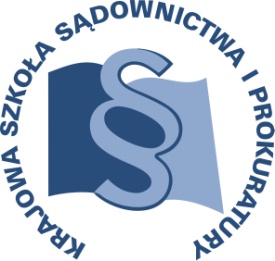 OSU-II.401.18.8.2017				      Lublin, 	20  stycznia 2017 r.U18/G/17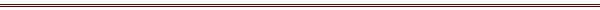 P R O G R A MSZKOLENIA DLA URZĘDNIKÓW WYDZIAŁÓW CYWILNYCH SĄDÓW POWSZECHNYCHz obszaru apelacji poznańskiejTEMAT SZKOLENIA:„Wybrane zagadnienia z zakresu czynności kancelaryjno-biurowych dla urzędników sądów powszechnych wydziałów cywilnych”DATA I MIEJSCE:20 czerwca 2017 r.		Sąd Okręgowyul. Hejmowskiego 261-736 PoznańSala nr. 1213ORGANIZATOR:Krajowa Szkoła Sądownictwa i ProkuraturyOśrodek Szkolenia Ustawicznego i Współpracy Międzynarodowejul. Krakowskie Przedmieście 62, 20 - 076 Lublintel. 81 440 87 10OSOBY ODPOWIEDZIALNE ZE STRONY ORGANIZATORA:merytorycznie:sędzia Paweł Zdanikowskitel. 81 440 87 27e-mail: p.zdanikowski@kssip.gov.plorganizacyjnie:	gł. specjalista Monika Sędłak	tel. 81 440 87 22	e-mail: m.sedlak@kssip.gov.pl WYKŁADOWCY:Maria Trzaskowskaprawnik, w 1997 roku ukończyła aplikację sądową, długoletni pracownik Sądu Okręgowego w Katowicach, zatrudniona na stanowisku starszego inspektora do spraw biurowości. Prowadzi zajęcia teoretyczne w ramach stażu urzędniczego oraz szkolenia dla urzędników. Wykładowca Krajowej Szkoły Sądownictwa i Prokuratury.Krystyna Janiakprawnik, w 1998 roku ukończyła aplikację sądową, długoletni pracownik Sądu Okręgowego w Katowicach zatrudniona na stanowisku starszego inspektora do spraw biurowości. Ukończyła studia podyplomowe z zakresu „Zarządzanie zasobami ludzkimi” i „Organizacja biurowa instytucji administracji publicznej”. Prowadzi zajęcia teoretyczne w ramach stażu urzędniczego oraz  szkolenia dla urzędników. Wykładowca Krajowej Szkoły Sądownictwa 
i Prokuratury.Zajęcia prowadzone będą w formie seminarium.PROGRAM SZCZEGÓŁOWYWtorek 		20 czerwca 2017 r.08.30 – 10.45	Organizacja i zakres działania sekretariatów sądowych	- informacje ogólne.	Czynności sekretariatu na poszczególnych etapach postępowania sądowego (zawiadomienie organów 
i urzędów, wzory zawiadomień, karty statystyczne 
i rejestracyjne, inne czynności biurowe) w pionie rodzinnym i gospodarczym. 	Prowadzenie – Maria Trzaskowska10.45 – 11.00	przerwa 
11.00 – 11.45	Czynności sekretariatu - ciąg dalszy.	Prowadzenie – Maria Trzaskowska 11.45 - 13.15 	Czynności sekretariatu na poszczególnych etapach postępowania sądowego (zawiadomienie organów 
i urzędów, wzory zawiadomień, karty statystyczne 
i rejestracyjne, inne czynności biurowe) w pionie cywilnym, pracy i ubezpieczeń społecznych.			Prowadzenie – Krystyna Janiak13.15 – 13.45	przerwa 
13.45 – 15.15	Czynności sekretariatu - ciąg dalszy.	Informatyzacja kontaktu ze stronami – zasady działania Portalu Informacyjnego, ePUAP, udzielanie informacji za pośrednictwem poczty elektronicznej.	Prowadzenie – Krystyna JaniakProgram szkolenia dostępny jest na Platformie Szkoleniowej KSSiP pod adresem:http://szkolenia.kssip.gov.pl/login/ oraz na stronie internetowej KSSiP pod adresem: www.kssip.gov.plZaświadczenie potwierdzające udział w szkoleniu generowane jest za pośrednictwem Platformy Szkoleniowej KSSiP. Warunkiem uzyskania zaświadczenia jest obecność na szkoleniu oraz uzupełnienie znajdującej się na Platformie Szkoleniowej anonimowej ankiety ewaluacyjnej (znajdującej się pod programem szkolenia) dostępnej w okresie 30 dni po zakończeniu szkolenia.Po uzupełnieniu ankiety zaświadczenie można pobrać i wydrukować z zakładki 
„moje zaświadczenia”.